Escola:                                                                             Data:Aluno:                                                                                Turma:                                         Desenhe o ponteiro do relógio de acordo com a hora pedida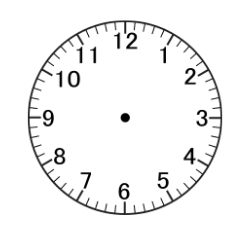 